Publicado en  el 16/08/2016 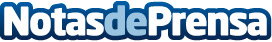 Consejos para crear unas buenas newsletterLa newsletter es un medio de información sobre las novedades de la empresa que los clientes interesados reciben directamente en su correo electrónico con una frecuencia que puede ser semanal, quincenal o mensualDatos de contacto:Nota de prensa publicada en: https://www.notasdeprensa.es/consejos-para-crear-unas-buenas-newsletter Categorias: Comunicación Marketing Emprendedores E-Commerce http://www.notasdeprensa.es